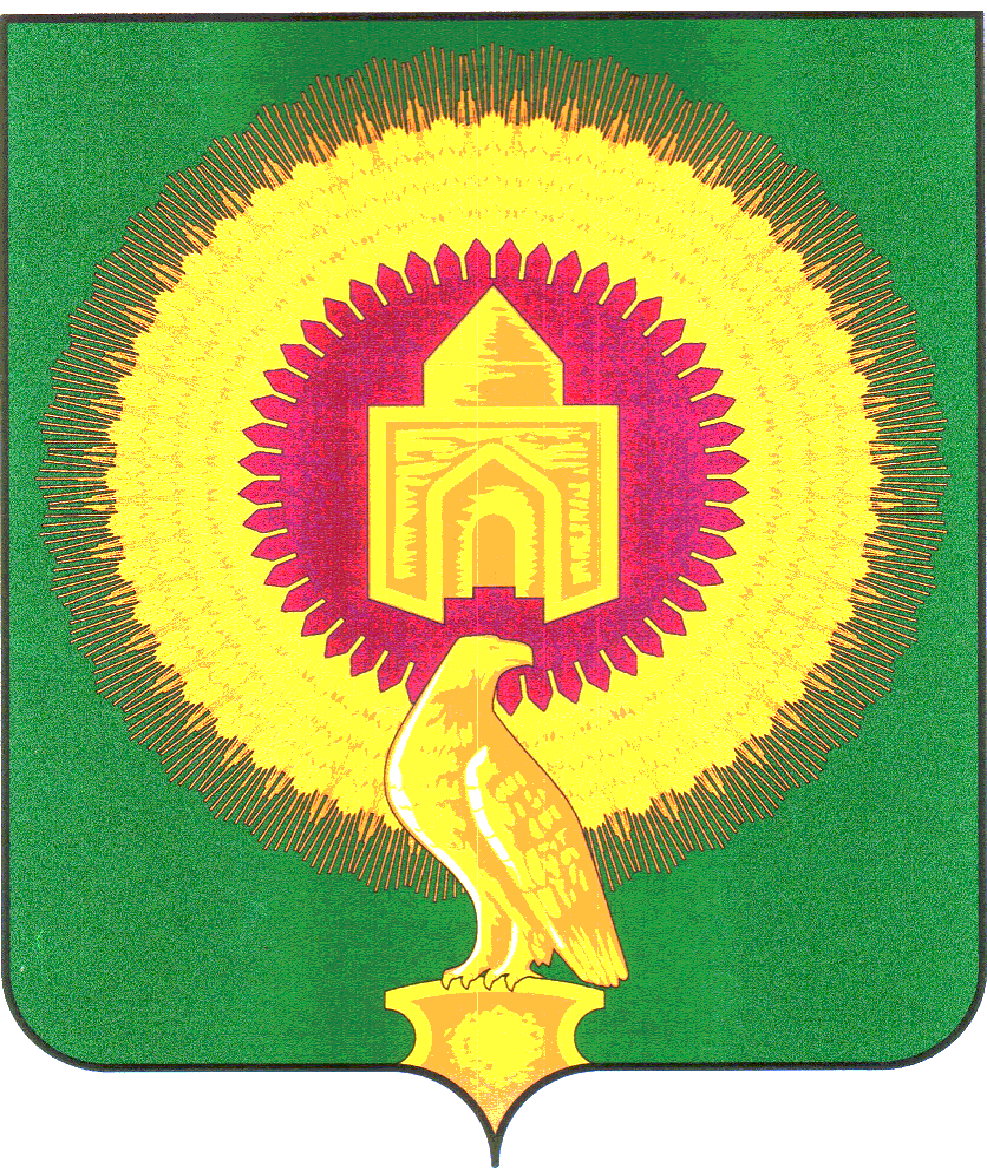 АДМИНИСТРАЦИЯКРАСНООКТЯБРЬСКОГО СЕЛЬКОГО ПОСЕЛЕНИЯВАРНЕНСКОГО МУНИЦИПАЛЬНОГО РАЙОНАЧЕЛЯБИНСКОЙ ОБЛАСТИПОСТАНОВЛЕНИЕ«3»  июня   2020 года  №   17/1Об утверждении перечня должностей муниципальной службы, при назначении  на которые муниципальные служащие обязаны представлять сведения о своих доходах, расходах, об имуществе и обязательствах имущественного характера, а также сведения о доходах, расходах,  об имуществе и обязательствах имущественного характера своих супруги (супруга) и несовершеннолетних детей       В соответствии с пунктом 3 Указа Президента Российской Федерации от 18 мая 2009 года № 557 «Об утверждении перечня должностей  федеральной государственной службы, при назначении на которые граждане и при замещении  которых федеральные государственные служащие обязаны представлять сведения о своих доходах, расходах, об имуществе и обязательствах имущественного характера, а также сведения  о доходах, расходах, об имуществе и обязательствах имущественного характера своих супруги (супруга) и несовершеннолетних детей», а также в соответствии с Федеральным законом от 25 декабря 2008 г. N 273-ФЗ "О противодействии коррупции", Указом Президента РФ от 21.07.2010 N 925 "О мерах по реализации отдельных положений Федерального закона "О противодействии коррупции" постановляю:1.  Решение Совета депутатов  администрации Краснооктябрьского  сельского поселения  от 29.02.2016 г. № 3-1 отменить.2. Утвердить прилагаемый  Перечень (приложение 1) должностей муниципальной службы  Администрации Краснооктябрьского сельского поселения Варненского муниципального района Челябинской  области, при назначении на которые граждане и при замещении которых муниципальные служащие обязаны представлять сведения о своих доходах, расходах, об имуществе и обязательствах имущественного характера, а также сведения о доходах, расходах, об имуществе  и обязательствах имущественного характера своих супруги (супруга)                          и несовершеннолетних детей.     2. Ознакомить муниципальных служащих  службы  Администрации Краснооктябрьского сельского поселения Варненского муниципального района Челябинской  области с перечнем, предусмотренными  пунктом  2 настоящего постановления.      3. Настоящее постановление размещению на  официальном сайте  Администрации Краснооктябрьского сельского поселения Варненского муниципального района Челябинской  области      4. Постановление вступает в силу со дня официального опубликования.      5. Контроль за исполнением настоящего постановления оставляю за собой.Глава сельского поселения                                                       А.М.МайоровПриложение 1Перечень должностей муниципальной службы, при назначении  на которые  муниципальные служащие обязаны представлять сведения о своих доходах, расходах, об имуществе и обязательствах имущественного характера, а также сведения о доходах, расходах,  об имуществе и обязательствах имущественного характера своих супруги (супруга) и несовершеннолетних детей                                       Старшая  должность:- Старший специалист по финансовым вопросам                             Старшая должность: - Ведущий специалист Утвержденпостановлением  администрацииКраснооктябрьского сельского поселения Варненского муниципального района Челябинской областиот 03 июня  2020 года № 17/1